15th Sunday after Trinity		              	      		  September 12, 2021St. John Evangelical Lutheran Church(The Lutheran Church-Missouri Synod)4527 Second St.  P.O. Box 206    
Port Hope, MI 48468stjohnsec@stjohnporthope.org       www.stjohnporthope.orgChurch Office: 989-428-4140          Pastor home/parsonage: 989-428-3305
Pastor: Rev. David A. Dodge	      Secretary: Kathy SchaveWELCOME!  It’s our privilege to have you join us in being in the Presence of our Lord and Savior!  At St. John, we follow the historic Liturgy of the Christian Church, which highlights the Biblical understanding of the True worship of God: first and foremost, that He Comes into our presence to give us His Saving Gifts (“Divine Service”) in His Word and Sacraments; and then in response we thank and praise Him in word and song, and pray for His continued Blessings.Who should receive Holy Communion at St. John?: All Confirmed members are invited to Commune, who are sorry for their sins and wish to be Forgiven and Strengthened.  Also, visitors from other L.C.-M.S. and T.A.A.L.C. churches, who fit the same description, are welcome.  So that no one else might eat and drink in Judgment of their sins (1 Cor. 11:29), all others are asked to refrain from Communing.  If you are in doubt, please see Pastor or an Elder.PreludeBaptism Hymn: “Dearest Jesus, We Are Here” ~ LSB #592Opening Hymn: “How Firm a Foundation” ~ LSB #728ORDER OF SERVICE: Divine Service, Setting 1, LSB pp.151ff.		              Introit (see first white insert; read responsively by half Verse)        “Growing as One” (see green insert)     Readings (see back of first white insert)     Gradual (see front of same insert; read responsively by half Verse).Hymn of the Day: “What God Ordains Is Always Good” ~ LSB #760  (memory)Sermon: “God’s Way” 1 Kings 17:8-16Distribution Hymns: “We Walk by Faith and Not by Sight” ~ LSB #720
		     “Great Is Thy Faithfulness” ~ LSB #809		     (“Beautiful Savior” ~ LSB #537)Closing Hymn: “Church of God, Elect and Glorious” ~ LSB #646Postlude  We welcome today (8:00am), through the Sacrament of Holy Baptism, Weston Gregory Smaglinski, infant son of Randy & Brittany Smaglinski. Weston’s Sponsors  are Kristen Martin & Cody Siemen. “Write the name we now have given; Write it in the Book of Heaven!” (LSB #592:5)			STEWARDSHIP OF PARTICIPATIONDATE: SERVICE                    ATTENDANCE    COMMUNION		      STEWARDSHIP OF SERVICETODAY	Organist: Tom Grills   					Ushers (8/9:30): Greg Schave, Joe Landenberg, Tanton Babcock / Ken Steinbis, Gary Eggert, Justin Voss, Brad Voss, Cody BrownElder(s) (8/9:30): Greg Woodke / Gary EggertAcolyte (8/9:30): Olivia Woodke / Wyatt HoodyAltar Guild: Carol Woodke / Linda JohnsonNEXT SUNDAY 
Organist: Kristen Weiss   Ushers (8/9:30): Greg Schave, Joe Landenberg, Tanton Babcock / Ken Steinbis, Gary Eggert, Justin Voss, Brad Voss, Cody BrownElder(s) (8/9:30) Galen Young / Larry ReinkeAcolyte (8/9:30): Logan Iseler / Wyatt HoodyAltar Guild: Carol Woodke / Linda JohnsonLOOKING AHEAD TO NEXT SUNDAY 
	READINGS			            HYMNS       	Psalm: 30				528	 
	O.T.: 1 Kings 17:17-24	 		758	Epistle: Ephesians 3:13-21 		763, 594, 754	Gospel: Luke 7:11-17			533					          	                               	                                                                   	July – September  Portals of Prayer are available in the entryway.  	The September Lutheran Witness (with Michigan In Touch) are 	available on the entryway table.	September newsletters are in your church boxes.

	A friendly reminder…newsletter submissions are due to the church 	office by the 15th of the month preceding the month to publish. 	Bulletin 	announcements are due to the church office by Wednesday 	(9:00 am) before the Sunday to be published in writing. 			Barnabas Fund: This fund is for the purpose of providing financial 			help for those in emergency need.  Please consider donating toward 			this endeavor.
	2021 OFFERING ENVELOPES are available for pick up in the 	entryway.  Please sign up on the numbered clip-board sheet on the 	bulletin 	table and take the corresponding numbered envelope box.THIS WEEK at ST. JOHN   	Monday (Pastor): 9 – 11:30am; 2 - 3pm    
Tuesday (Kathy):  9am – 12pm
Wednesday (Pastor):  9 – 11:30am; 2 - 3pm    
Thursday (Pastor & Kathy): 9am – 12pm 
Friday (Pastor & Kathy) 9am – 12pm
Please call ahead to ensure that someone is in at 989-428-4140. BUDGETED FINANCE REPORT - Not Including Special Accounts  20	.     Bulletins provided by Ramsey Funeral Home, Harbor Beach, MI Phone 800-251-8699
____________________________________________________________________
Anxious Bondage vs. Confident Trust“You cannot serve God and money” (Matt. 6:24–34), for they require two contrary forms of service. Worry is the worship given to the false god of mammon, an unbelieving anxiousness and focus on the things of this world. Faith is the worship of the True God, a confident trust that He is a Loving Father who will Care for all of our needs in both body and soul. The widow of Zarephath served God— that is, she believed the Word of the LORD spoken by Elijah that “the bin of flour would not be used up nor would the jar of oil run dry” (1 Kings 17:8–16). He who feeds the birds and clothes the flowers will certainly Provide for our daily needs. For He has already Provided for our eternal Needs, Clothing us with Christ’s Righteousness in Baptism and Feeding us His Body and Blood for our Forgiveness. With such confidence we are Liberated from worry and Freed to do good with our material resources, especially to those who are of the Household of Faith (Gal. 5:25–6:10).PRAYER LISTS The following members and friends are known to be in the hospital, ailing or recovering and are in need of our prayers, cards, and visits. 
MEMBER PRAYERSJennifer Kelly; Jack & Carol Noble; Trent & Mackenzie [Lackowski] Popour (married here on 8-28)
SHUT-INS 	
FRIENDS Brendan Durkee (grandson of Merle & Patsy Eggert)Riley Durkee (granddaughter of Merle & Patsy Eggert)Isabel Mix (great-granddaughter of Elmer & Ruth Leese)Reecilyn Joy (daughter of Michael and Julie Joy)Gordon SummersLloyd Karg (brother of Carol Clark)Howard Schmaltz (brother of Janet Weiss)
Rev. Tony Sikora, Hope, DeWitt (preached at Pastor Dodge’s Installation)SIGN UP SHEET -- FOR CUTTING GRASS –is in the Foyer. If you cannot cut grass, please consider putting $ $ $ $ in the jar next to the list, to help with the cost of gas. You can PICK A PARTNER --- making the job less time consuming for all.  Any questions- contact Ray Emerick (428-5110).       Thank-you!
Anyone interested in running for a church office - Elder, Trustee, Board of Christian Education, or Finance Board, please let an Elder know, so we can get your name on the ballot for the October Voters meeting.2021 Flower Chart is up on the wall in the entryway.  Please sign up on your special occasion dates to provide flowers to beautify our Chancel.  Or call Vicki Koglin 989-225-7060.
ORPHAN GRAIN TRAIN—MICHIGAN CALL FOR GOODS In two years of regular operations, Orphan Grain Train—Michigan has prepared 9,000 boxes of humanitarian relief assembled at the OGT Center in Sebewaing.  Goods include clothing, bedding, medical equipment, hygiene and school kits, and more.  Donations and funding gifts make this work possible.  We continue a general call throughout the church.  Donations of clean serviceable clothing of all sorts (infant, children, adult) are welcomed.  Medical supplies, bicycles in working condition, and blankets are also in the nature of primary needed goods.  A much fuller list may be found at www.ogt.org.  Tap “What We Do / Special Project / Wish List.”  Items may be delivered to the OGT-Michigan Center Tuesdays or Thursdays (9:00 am—noon) or by special arrangement by calling 989-600-2264.  The Orphan Grain Train—Michigan Center is located at 126 E. Main, Sebewaing.  Our team of volunteers actively prepares these desperately needed relief supplies for people world-wide. In Memory of Joann Tschirhart Sengstock a monetary gift has been given to St. John Ev. Lutheran Stained Glass Fund: Robert and Corrine Abraham, Larry and Joyce Harwood, Gary and Bev Finkel, Darla Pankow, Art Sengstock, Jr.In Memory of Joann Tschirhart Sengstock a monetary gift has been given to St. John Ev. Lutheran General Fund: Chris and Kari Ann VerEllen, Butch and Brenda FriedlandA Smile from Kathy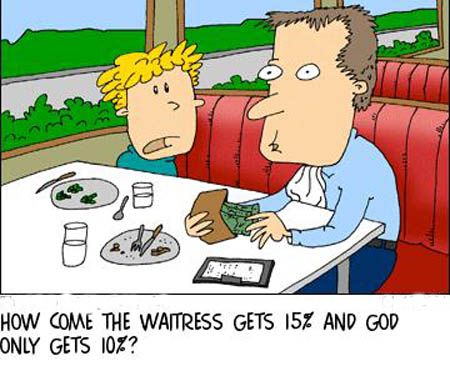 9-5-21:  8:0054509-5-21:  9:3042 35 9-5-21:  Total        96        859-8-32: Bible Study7Sun: 8:00Divine Service with Holy Communion Page 151Baptism: Weston Smaglinski9:30Divine Service with Holy Communion Page 151Mon:5:307th Confirmation Class7:00Finance Board7:00Ladies AidTues:     10:00 “Winkel” @ CasevilleWed:10:30Bible Study4:00 8th Confirmation ClassSat:10:00LWML Zone Board Meeting – here, Big Room12:00LWML Zone Rally – here,gymnasiumNext Sun:8:00Divine Service with Holy Communion Page 1519:30Divine Service with Holy Communion Page 151Baptisms: Reagan Witherspoon & Madilyn SimmersJanuary - December 31, 2021January - December 31, 2021Needed per count                            Received (8-24-21)                             Needed year to date                        Received year to date                                                     $ 8,150.00                                    $ 5,410.00                                                                                                            $130,400.00                                   $113,275.00 Arnold BrownHugh Harwood
(Courtney Manor)    Jeffrey SchaveElaine Eggert
(Lakeview E.C.)Charlie Koglin
   Wally SchaveSharon Fuhrman     
(Courtney Manor)    Elmer/Ruth Leese           Arlene Zelz
(Lakeview E.C.)Yvonne Fuhrman     Willard/Ramona Reinke